C U R R I C U L U M   V I T A E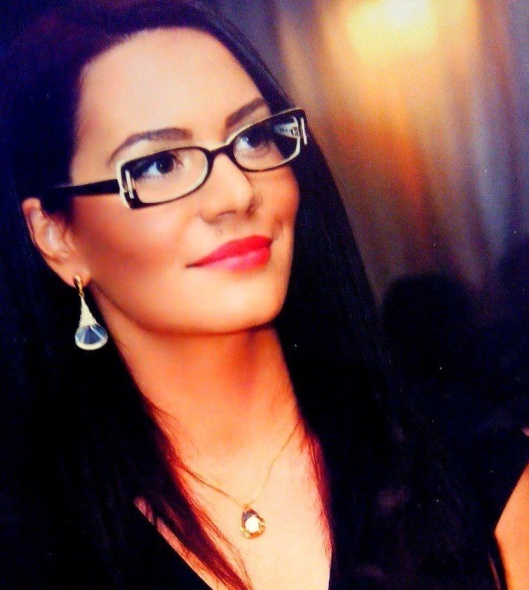 LIČNE INFORMACIJE                                                         Ime i prezime : 
Nikolić                Predrag NadaAdresa :  Njegoševa 71. Beograd - Vračar , Republika SrbijaTelefon : (+381)69/179-27-61E-mail :  npnikolic22@gmail.comDržavljanstvo :  Republike SrbijeDatum rođenja : 06.09.1989.RADNO ISKUSTVO   Rad na sastavljanju podnesaka u vanparničnom sudskom             postupku iz oblasti stambenih odnosa Predlozi za izvršenje po osnovu izvršne i verodostojne isprave Registracija promene podataka o privrednim društvima i priprema potrebne     dokumentacije za APROBRAZOVANJE I  OSPOSOBLJAVANJE2008 - 2016. -  Pravni fakultet Univerziteta u Beogradu                                    Prosečna ocena :  7,54                                    Poslovno-pravni smer2004 - 2008. - Četrnaesta beogradska gimnazija                                   Prirodno-matematički smer Nivo u državnoj kvalifikaciji - VSSLIČNE SPOSOBNOSTI  I  KOMPETENCIJEMATERNJI JEZIK : Srpski jezikDRUGI JEZICI :Engleski jezik : Sertifikat o stečenom znanju izdat od strane Instituta za
                           strane  jezike   Čitanje - napredno            Pisanje - napredno            Izgovor - napredno  Francuski jezikČitanje - srednji nivo            Pisanje - srednji nivo            Izgovor - srednji nivo
SOCIJALNE I ORGANIZACIONE  SPOSOBNOSTI  I  KOMPETENCIJEKomunikativnost, dobra organizovanost, motivisanost  i odgovoran pristup raduTimski igracTEHNIČKE SPOSOBNOSTI I KOMPETENCIJEMC Office paketVOZAČKA DOZVOLA B  kategorije